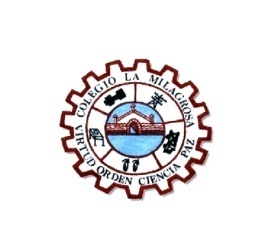 INSTITUCIÓN EDUCATIVA LA MILAGROSA“Humanismo y tecnología para  formar  jóvenes emprendedores y competentes”MALLA CURRICULAR 2011GRADO6ÁREACIENCIAS NATURALES Y EDUCACIÓN AMBIENTALINTENSIDAD HORARIA4DOCENTE(S) ELIZABETH MARIA TAMAYO TRUJILLOELIZABETH MARIA TAMAYO TRUJILLOELIZABETH MARIA TAMAYO TRUJILLOPERIODO1-2OBJETIVO DE GRADO: Motivar la participación de los estudiantes en los procesos Científicos y Tecnológicos identificando las estructuras de los seres vivos, su relación con el ecosistema y las propiedades fisicoquímicas de la materia, en la solución de problemas cotidianos EJES GENERADORES O COMPONENTES: Entorno Físico (procesos biológicos)Ciencia, tecnología y sociedadESTANDAR: Identifico condiciones de cambio y equilibrio en los seres vivos y en los ecosistemas.COMPETENCIA: : Identificar las condiciones de cambio y equilibrio en los seres vivos y en los ecosistemas SITUACIÓN PROBLEMA, PROBLEMA AUTÉNTICO, PREGUNTA PROBLEMATIZADORA O PROYECTOCONTENIDOSCONTENIDOSCONTENIDOSINDICADORES DE DESEMPEÑOSITUACIÓN PROBLEMA, PROBLEMA AUTÉNTICO, PREGUNTA PROBLEMATIZADORA O PROYECTOCONCEPTUALESPROCEDIMENTALESACTITUDINALESINDICADORES DE DESEMPEÑO¿Cuáles son las especies que están en más peligro?¿Cómo aplico estrategias de manejo de las basuras en mi colegio?¿Por qué crecemos, crecen nuestras uñas y nuestro cabello??Explico la estructura de la célula y las funciones básicas de sus componentes.Verifico y explico los procesos de  transporte de sustancias dentro y fuera de la célula.Clasifico los organismos en grupos taxonómicos de acuerdo con las características de sus células.Explico la nutrición celular en los seres vivos.Explico la respiración celular en los seres vivos.Reconozco los componentes de un ecosistema y sus relacionesdel sistema inmune y su importancia para seres vivosoFormulo preguntas específicas sobre una observación o experiencias y escojo una para indagar y encontrar posibles respuestas.Establezco relaciones entre la información recopilada en otras fuentes y los datos generados en mis experimentos.Utilizo las matemáticas como una herramienta para organizar analizar y presentar datos.Identifico y acepto diferencias en las formas de vivir, pensar y solucionar problemas o aplicar conocimientos.Cumplo mi función cuando trabajo en grupo y respeto las funciones de las demás personas..Explica la estructura de la célula animal y vegetaLl y las funciones básicas de sus componentes.Identifica las estructuras y los procesos que intervienen en el transporte de sustancias dentro y fuera de la célula.Identifica los niveles de organización interna de los seres vivos.Reconocer la estructura y la función de los diferentes tejidos vegetales y animalesComprende los procesos de nutrición en los seres vivosReconoce las estructuras que facilitan la ingestión, la digestión y la absorción de nutrientes en los animales.Identifica los procesos que  lleva a cabo el sistema digestivo humanoEstablece la importancia de la respiración para la subsistencia de los seres vivos.Identifica las estructuras y los procesos de respiración en los seres humanosIdentifica la estructura y funcionamiento de un ecosistemaClasifica los ecosistemas de acuerdo con sus características.Compara los ecosistemas terrestres y acuáticosReconoce los niveles de organización de los seres vivos.